SZPITAL POWIATOWY W ZAWIERCIU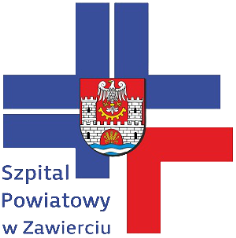 Zawiercie, 21.12.2018 r.DO WSZYSTKICH WYKONAWCÓWdotyczy: Dostawa jednorazowego i drobnego sprzętu medycznego – 39 pakietówDZP/PN/85/2018	Zamawiający Szpital Powiatowy w Zawierciu odpowiadając na pytania informuje:Pytanie 1 dotyczy pakietu nr 27Czy Zamawiający wyrazi zgodę na wydzielenie z Pakietu nr 27 pozycji 15 tj. „Nakłuwacz jednorazowy, bezpieczny do pobierania krwi z opuszka palca do badania testem paskowym, igłowy” i utworzenie oddzielnego pakietu, np. 27.A?Uzasadnienie: jako producent nakłuwaczy, w obecnym kształcie SIWZ nie jesteśmy dopuszczeni do udziału w postępowaniu, w przypadku tego pakietu, albowiem w naszej ofercie nie posiadamy wszystkich pozostałych  wyrobów z tej grupy. SIWZ w obecnym kształcie narusza następujące zapisy ustawy Pzp:naruszenie art. 7 ust. 1 ustawy Prawo zamówień publicznych tj. zasady równego traktowania wykonawców oraz prowadzenia postępowania o udzielenie zamówienia publicznego w sposób, który utrudnia uczciwą konkurencję;naruszenie art. 29 ust. 1, 2 i 3 ustawy poprzez określenie opisu przedmiotu zamówienia w sposób, który utrudnia uczciwą konkurencję, a jednocześnie „sam w sobie” stanowi czyn nieuczciwej konkurencji polegający na zróżnicowanym traktowaniu klienta  oraz wymuszaniu na klientach wyboru określonego kontrahenta oraz wymuszaniu zakupu u określonego przedsiębiorcy;naruszenie art. art. 3 ust. 1 i  art. 15 ust. 1 pkt 3 i 5 ustawy o zwalczaniu nieuczciwej konkurencji poprzez opisanie przedmiotu zamówienia w sposób, który utrudnia uczciwą konkurencję a jednocześnie „sam w sobie” stanowi czyn nieuczciwej konkurencji polegający na zróżnicowanym traktowaniu klienta  oraz wymuszaniu na klientach wyboru określonego kontrahenta oraz wymuszaniu zakupu u określonego przedsiębiorcynaruszenie art. 36 ust. 1 pkt 3 ustawy poprzez wadliwe sporządzenie specyfikacji istotnych warunków zamówienia w części dotyczącej opisu przedmiotu zamówienia; naruszenie art. 17 ust. 1 pkt 3 ustawy z dnia 17 grudnia 2004 r. o odpowiedzialności za naruszenie dyscypliny finansów publicznych (Dz. U. z 2005 r., Nr 14, poz. 114 z późn. zm.)naruszenie art. 93 ust. 1 pkt 7 poprzez zaniechanie unieważnienia postępowania albowiem do czasu obowiązywania kwestionowanych zapisów jest ono obarczone wadą uniemożliwiającą zawarcie ważnej umowy w sprawie zamówienia publicznegonaruszenie art. 5 kc, art. 58 § 1 i 2 kc. w związku z art. 14 ustawy Prawo zamówień publicznych tj. poprzez bezprawne dokonanie czynności sprzecznej z ustawą lub mającej na celu jej obejście Takowe działanie Zamawiającego stanowi jednocześnie złamanie art. 22 w zw. z art. 8 ust. 2 Konstytucji Rzeczpospolitej Polskiej z dnia 2 kwietnia 1997 r. (Dz. U. Nr 78, poz. 483 ze zm. Dz. U. 2001. Nr 28, poz. 319), która stanowi, że ograniczenia wolności działalności gospodarczej są dopuszczalne tylko w drodze ustawy i tylko ze względów na ważny interes publiczny.Na potwierdzenie powyższego przywołujemy wyrok KIO/UZP 291/09 z dnia 08.04.2009:„nie można zarzucić Zamawiającemu, że grupując leki w pakiety przy opisywaniu przedmiotu zamówienia narusza zasady uczciwej konkurencji;„zarzut taki ma natomiast rację bytu wówczas, gdy pakiet i inne dotyczące go zapisy SIWZ, są określone w sposób,  który z góry eliminuje z postępowania dostawców nie związanych umowami z jedynym producentem jednego z leków zawartego w pakiecie”.Odpowiedź Nie, Zamawiający nie wyraża zgody na wydzielenie pozycji do osobnego pakietu. Zamawiający sprzęt jednorazowy umieścił w odpowiednich pakietach z uwagi na swoje potrzeby organizacyjne. Zamawiający nie zgadza się z zarzutem jakoby uniemożliwił Wykonawcy wzięcie udziału w postępowaniu. Wykonawca może przystąpić do przetargu w formach przewidzianych Pzp, np. wspólnie z innym Wykonawcą. Zamawiający jest 
w posiadaniu wiedzy, że producentów sprzętu wymienionego w poz. 15 jest więcej niż jeden. Pytanie 2 dotyczy pakietu nr 27Jeżeli odpowiedź na pytanie nr 1 będzie twierdząca, rosimy o wyznaczanie kwoty wadium dla nowego pakietu.Odpowiedź Zamawiający odstępuje od udzielenia odpowiedzi, ze względu na wcześniejszą odpowiedź. Pytanie 3 dotyczy pakietu nr 2 Prosimy o odstąpienie od potwierdzenia zgodności rękawów papierowo-foliowych z normami 868-2 i 4, gdyż ww. normy nie dotyczą rękawów papierowo-foliowych?Odpowiedź Nie, Zamawiający nie wyraża zgody i podtrzymuje zapisy SIWZ. ul. Miodowa 14, 42–400 Zawiercie
REGON: 276271110  |  NIP: 649-19-18-293
Certyfikat Jakości ISO 9001:2008, ISO 14001:2004, PN-N 18001:2004tel. (0 32) 67-40-361
www.szpitalzawiercie.pl
zampub@szpitalzawiercie.pl